ΓΕΝΙΚΟ ΛΥΚΕΙΟ ΦΥΛΗΣ               			                 ΣΧ.ΕΤΟΣ: 2021-22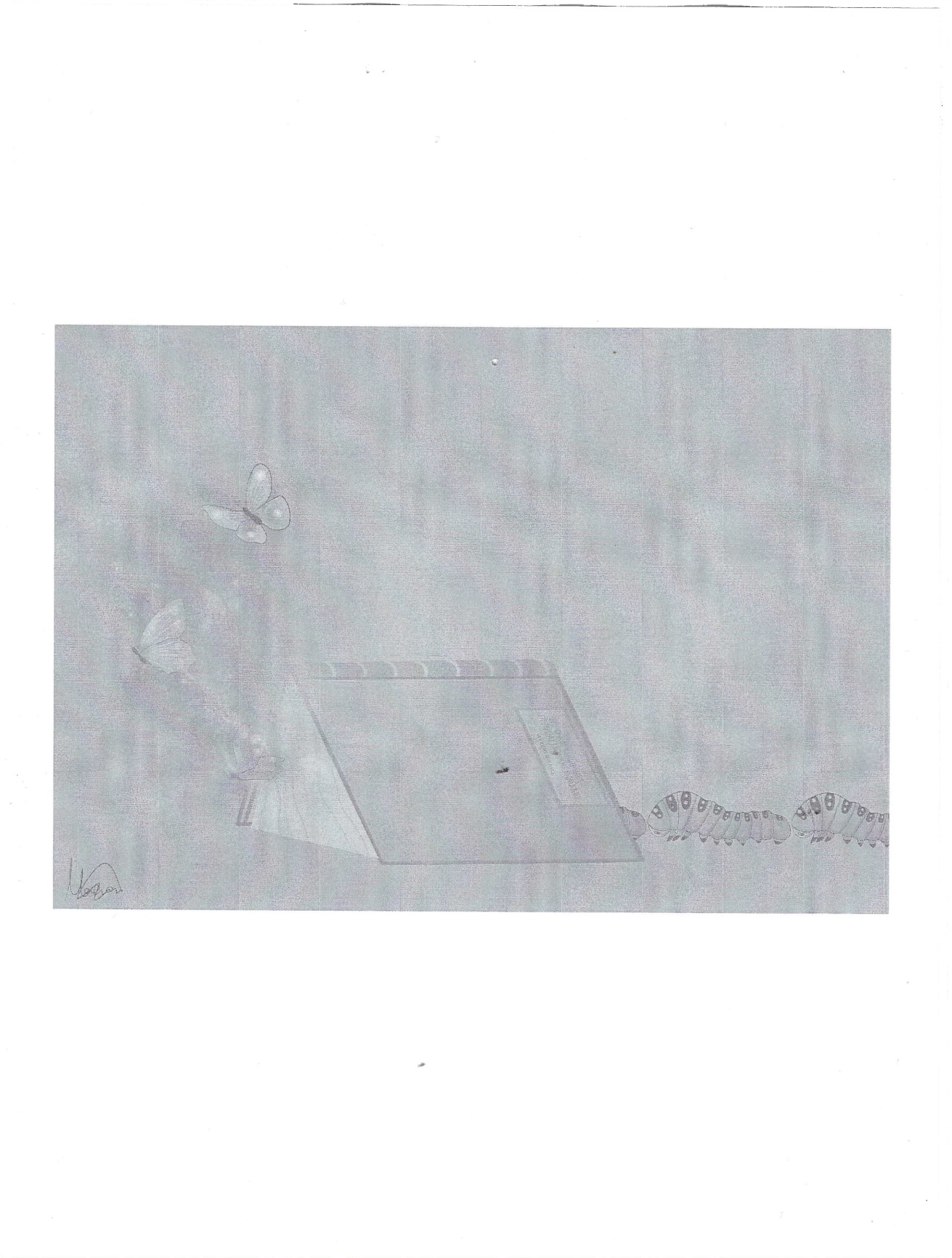 Διά χειρός Μαριάμ Κουρέα του Β΄1ΕΙΣΑΓΩΓΗΟ «Εσωτερικός Κανονισμός Λειτουργίας» ή σχολικός κανονισμός αποτελεί τη βάση της συνεργασίας μεταξύ των μελών της σχολικής κοινότητας. Η αποδοχή του εκ μέρους όλων –του Διευθυντή, του Συλλόγου Διδασκόντων, του προεδρείου του μαθητικού συμβουλίου, των εκπροσώπων του Συλλόγου Γονέων και Κηδεμόνων, του προέδρου της Ενιαίας Σχολικής Επιτροπής Δευτεροβάθμιας Εκπαίδευσης Δήμου Φυλής- είναι απαραίτητη για την οργάνωση της σχολικής ζωής, ως συλλογικής ζωής με στόχο την πολλαπλή αποστολή του Σχολείου.Είναι σύμφωνος με την κείμενη νομοθεσία, τις εγκυκλίους και οδηγίες των εκπαιδευτικών αρχών, τις αποφάσεις των συλλογικών οργάνων. Ταυτόχρονα, όμως, αναδεικνύει το πλαίσιο των αρχών και των αξιών που πρεσβεύει το Σχολείο μας. Με τον τρόπο αυτόν δημιουργείται ένα «πειθαρχημένο» αλλά, παράλληλα, ελεύθερο περιβάλλον, όπου οικοδομείται η ενεργός μάθηση, ο σεβασμός, η συνεργασία, η κοινωνική αλληλεγγύη, η δημοκρατική συμπεριφορά, ο διάλογος, η υπεύθυνη και ενεργός δράση, η συνέπεια λόγων και έργων, απαραίτητες προϋποθέσεις για την ολοκλήρωση και την ωρίμανση της προσωπικότητας των μαθητών και των αυριανών υπεύθυνων πολιτών. Ο Εσωτερικός Κανονισμός Λειτουργίας έχει ανοιχτό χαρακτήρα και μπορεί να τροποποιείται και να αναθεωρείται, λαμβάνοντας υπόψη τις τρέχουσες συνθήκες και τους κοινά συμφωνημένους κανόνες που ισχύουν για τη λειτουργία του σχολείου είτε δια ζώσης, είτε από απόσταση. Για οποιαδήποτε μεταβολή στο περιεχόμενο του Κανονισμού, μετά την αρχική του έγκριση, η Διοίκηση του Σχολείου έχει την υποχρέωση να ενημερώσει έγκαιρα όλα τα μέλη της σχολικής κοινότητας. Ο κανονισμός αναρτάται στην ιστοσελίδα του ΓΕΛ ΦΥΛΗΣ, ώστε να είναι ανά πάσα στιγμή διαθέσιμος σε όλους. 1. Προσέλευση-παραμονή μαθητών/-τριών στο σχολείο και αποχώρηση από αυτόΗ προσέλευση των μαθητών στο σχολείο γίνεται πριν το κουδούνι (8:00-8:15) και η είσοδος στην τάξη πριν τον/την διδάσκοντα/-ουσα. Αν κάποιος μαθητής/τρια καθυστερήσει κατά την προσέλευσή του παρουσιάζεται πρώτα στο γραφείο της Διεύθυνσης και εν συνεχεία αν δεν του επιτραπεί η είσοδος στην τάξη από τον διδάσκοντα/-ουσα παραμένει στον χώρο υποδοχής του σχολείου και εισέρχεται για μάθημα την επόμενη διδακτική ώρα.Είναι αυτονόητο ότι η έγκαιρη προσέλευση συμβάλλει καθοριστικά στην εύρυθμη λειτουργία του Σχολείου αλλά ταυτόχρονα η τήρησή της καλλιεργεί στους μαθητές/-τριες τη συνέπεια και για την μετέπειτα επαγγελματική τους  ζωή. Γι΄αυτό και είναι απολύτως αναγκαίο να τηρείται πιστά ο χρόνος προσέλευσης. Η αποχώρηση από το χώρο του σχολείου γίνεται με τη λήξη του ωραρίου. Αν παρουσιαστεί ανάγκη έκτακτης αποχώρησης (π.χ. ασθένεια), ο μαθητής/-τρια αποχωρεί, αφού πρώτα ο διευθυντής ή ο υπεύθυνος/-η τμήματος επικοινωνήσει με τον γονέα ή κηδεμόνα και δοθεί άδεια από κοινού. Σε καμία άλλη περίπτωση δεν επιτρέπεται η αποχώρηση μαθητών από το σχολείο πριν τη λήξη των μαθημάτων. Είναι αυτονόητο επίσης ότι απαγορεύεται ρητά η είσοδος στη σχολική μονάδα παιδιών που δεν φοιτούν σε αυτή. 2. Φοίτηση μαθητών/-τριώνΗ φοίτηση των μαθητών/-τριών, σύμφωνα με την ισχύουσα νομοθεσία, είναι καθήκον και υποχρέωσή τους. Η συμμετοχή τους οφείλει να είναι τακτική, ενεργός και συστηματική. Σε αντίθετη περίπτωση, ελλιπούς και αναιτιολόγητης φοίτησής τους, δυσχεραίνεται τόσο το σχολικό έργο όσο και η πρόοδός τους. Μάλιστα, για την τακτική παρακολούθηση της φοίτησής τους ευθύνονται εξ ολοκλήρου οι γονείς-κηδεμόνες τους. Γι΄αυτόν ακριβώς το λόγο, οι γονείς/κηδεμόνες οφείλουν να ενημερώνουν το Σχολείο για την απουσία των παιδιών τους.3. Συμπεριφορά μαθητών/-τριών –παιδαγωγική προσέγγισηΗ δημοκρατική συμπεριφορά, ο σεβασμός στους κοινά συμφωνημένους κανόνες του σχολείου και η ισότιμη συμμετοχή στη σχολική ζωή  κρίνονται απαραίτητοι εκατέρωθεν (διδασκόντων/-ουσών και μαθητές/-τριών). Ταυτόχρονα, ο οφειλόμενος, αμοιβαίος σεβασμός μεταξύ όλων των εμπλεκομένων στην εκπαιδευτική διαδικασία, ο σεβασμός, η προστασία και η βελτίωση της σχολικής περιουσίας, η διατήρηση της καθαριότητας και της αισθητικής των χώρων του σχολείου συνεισφέρουν θετικά στην ένταξη και συμμετοχή στο σχολικό περιβάλλον, στην καλλιέργεια του ενδιαφέροντος για την κοινότητα και στην ανάπτυξη κοινού οράματος και στόχων.Αποκλίσεις από τους «κοινοτικούς» κανόνες – «κοινωνικό συμβόλαιο», όπως το κάπνισμα, η συναναστροφή με εξωσχολικούς, η λήψη αλκοόλ ή άλλων εξαρτησιογόνων ουσιών, η κατανάλωση τροφίμων που δεν αντιστοιχούν στα προϊόντα του σχολικού κυλικείου και η παραβίαση των μέτρων για την αντιμετώπιση του Covid-19 ελέγχονται και θα πρέπει να αντιμετωπιστούν μέσω της συνεργασίας όλων των εμπλεκόμενων. Ιδιαίτερη αναφορά θα πρέπει να γίνει στην απαγόρευση της  χρήσης κινητού τηλεφώνου για συνομιλία, βιντεοσκόπηση ή οποιαδήποτε άλλη χρήση εντός των σχολικών χώρων. Επίσης, η εμφάνιση των μαθητών/-τριών οφείλει να συνάδει με τη μαθητική ιδιότητα.Τα θέματα μη αποδεκτής ή αποκλίνουσας συμπεριφοράς των μαθητών/-τριών στο σχολείο αποτελούν αντικείμενο αναζήτησης αιτιών, στοχευμένων παρεμβάσεων, διαλόγου και συνεργασίας του/της εκπαιδευτικού της τάξης με τον/τη Σύμβουλο Σχολικής Ζωής, τον Διευθυντή της σχολικής μονάδας, τον Σύλλογο Διδασκόντων/Διδασκουσών και τη Συντονίστρια Εκπαιδευτικού Έργου, προκειμένου να υπάρξει η καλύτερη δυνατή παιδαγωγική αντιμετώπισή τους. Η κατασταλτική αντιμετώπιση αυτών των φαινομένων πρέπει να είναι η τελευταία επιλογή και θα εφαρμοσθεί, εφόσον έχουν αποτύχει όλα τα προηγούμενα παιδαγωγικά μέσα. Σκοπός, άλλωστε, όλων αυτών των μέτρων είναι η ενσυνείδητη τροποποίηση της ανεπιθύμητης συμπεριφοράς του παιδιού. Σε κάθε περίπτωση και πριν από οποιαδήποτε απόφαση, λαμβάνεται υπόψη η βασική αρχή του σεβασμού της προσωπικότητας και των δικαιωμάτων του παιδιού. 4. Πρόληψη φαινομένων βίας και σχολικού εκφοβισμούΓενικά, οποιαδήποτε συμπεριφορά υποβαθμίζει την ανθρώπινη προσωπικότητα ή στοχοποιεί μαθητές με ή χωρίς ειδικές εκπαιδευτικές ανάγκες ή  ιδιαιτερότητες είναι απορριπτέα από το σχολικό περιβάλλον.  Δεν επιτρέπεται ο/η μαθητής/-τρια να προσβάλλει, να υποτιμά ή να κοροϊδεύει άλλον συμμαθητή/-τρια για εθνικούς, θρησκευτικούς, φυλετικούς ή άλλους λόγους. Σε αντίθετη περίπτωση, απόκρυψης σχετικών περιστατικών, διαιωνίζεται η θέση του «θύτη», επιδεινώνεται η θέση του «θύματος», ενώ οι μάρτυρες ανάλογων καταστάσεων καθίστανται συνένοχοι.  Η καλύτερη πρόληψη για τα φαινόμενα βίας  προϋποθέτει τη συνεργασία όλων των μελών της σχολικής μονάδας με διακριτούς, για τον καθένα, ρόλους. Συγκεκριμένα, μέσω της επικοινωνίας και της εποικοδομητικής συνεργασίας του Σχολείου με τους μαθητές/-τριες και  τους γονείς/κηδεμόνες τους δημιουργείται το κατάλληλο, θετικό  κλίμα, ενισχύεται η εμπιστοσύνη του παιδιού στο Σχολείο, γεγονός που λειτουργεί ανασταλτικά στα φαινόμενα βίας, παρενόχλησης, εξαναγκασμού και σχολικού εκφοβισμού.5. Σχολικές εκδηλώσεις - δραστηριότητεςΤο Σχολείο συχνά οργανώνει μια σειρά εκδηλώσεων και δραστηριοτήτων, εντός και εκτός σχολικής μονάδας που έχουν εκπαιδευτικό, κοινωνικό και ψυχαγωγικό χαρακτήρα και στοχεύουν στην ψυχοκοινωνική προσαρμογή όλων των μελών της σχολικής κοινότητας και στη σύνδεση του σχολείου με την πραγματική-κοινωνική ζωή. Βιωματικές εκδηλώσεις και εθελοντικές δραστηριότητες αφενός αυξάνουν την αυθεντική-κοινωνική μάθηση αφετέρου  ευαισθητοποιούν και ενεργοποιούν τους μαθητές/-τριες απέναντι σε σημαντικά κοινωνικά ζητήματα, που θα κληθούν να αντιμετωπίσουν και στο άμεσο μέλλον, έχοντας αποκτήσει σημαντικές δεξιότητες ζωής. Το Σχολείο επιδιώκει τη διατύπωση προτάσεων των μαθητών/-τριών –ατομικά ή συλλογικά- μέσω των μαθητικών κοινοτήτων για ενδοσχολικές εκδηλώσεις, σχολικές δραστηριότητες και καινοτόμα εκπαιδευτικά προγράμματα διότι προάγει το αίσθημα της υπευθυνότητας και επιτρέπει την ανάδειξη των κλίσεων, των ενδιαφερόντων και του ταλέντου τους. Το Σχολείο, επιπρόσθετα, επιδιώκει την ευαισθητοποίηση και  των γονέων/κηδεμόνων στις επετειακές, πολιτιστικές και αθλητικές εκδηλώσεις. Για όλους αυτούς τους λόγους, η συμμετοχή όλων των εμπλεκομένων στη διοργάνωση και υλοποίηση σχετικών δράσεων κρίνεται αναγκαία.6. Συνεργασία σχολείου-οικογένειας-συλλόγου γονέων και κηδεμόνωνΤο Σχολείο βρίσκεται πάντα  συνεργασία με τις οικογένειες των μαθητών/-τριών  του και  με τον Σύλλογο Γονέων /Κηδεμόνων, των οποίων ο ρόλος είναι διακριτός. Είναι αναμφίλεκτο ότι η αγαστή συνεργασία μεταξύ σχολείου και οικογένειας είναι καταλυτική στην προαγωγή της μάθησης, στη δημιουργία του θετικού και υποστηρικτικού κλίματος που χρειάζονται οι μαθητές, στην πρόληψη της σχολικής αποτυχίας και της μαθητικής διαρροής καθώς και στην άμβλυνση των κοινωνικών ανισοτήτων. Έτσι, η εκπαιδευτική κοινότητα του σχολείου «επενδύει» σ΄αυτή. Θεωρείται λοιπόν αυτονόητη και αναγκαία συνάμα η στενή συνεργασία και επικοινωνία των γονέων/κηδεμόνων με τους εκπαιδευτικούς και τον Διευθυντή του Σχολείου στην επίλυση ζητημάτων που τυχόν προκύψουν. Μόνο σε ένα τέτοιο συνεργατικό περιβάλλον καθίσταται εφικτή η κοινή, στοχευμένη παρέμβαση που θα στηρίζεται στην καταξιωτική, συστημική διεύρυνση της συμπεριφοράς, στην ενίσχυση της επιθυμητής και στη μείωση της ανεπιθύμητης συμπεριφοράς, χωρίς να πληγεί ταυτόχρονα η αυτοεκτίμηση του μαθητή. 7. Ποιότητα σχολικού χώρουΗ ποιότητα του σχολικού περιβάλλοντος συμβάλλει ουσιαστικά στην προαγωγή της μάθησης. Γι΄αυτόν το λόγο, το αίσθημα της ευθύνης απέναντι στην κοινότητα και η κοινωνική αλληλεγγύη αναδεικνύονται όταν οι μαθητές/-τριες συμβάλλουν όχι μόνο στη διατήρηση της καλής ποιότητας του σχολικού χώρου αλλά και στη ανάβαθμισή του. Οι μαθητές, κοντολογίς, παραδίδουν το σχολείο σε καλύτερη κατάσταση από ό,τι το παραλαμβάνουν.Οι μαθητικές κοινότητες και οι μαθητές/-τριες σε ατομικό επίπεδο αποτελούν τους πιο σημαντικούς παράγοντες για τους καθαρούς και συντηρημένους χώρους των αιθουσών των εργαστηρίων Φυσικών Επιστημών και Πληροφορικής, του αύλειου χώρου και εν γένει της προστασίας της σχολικής περιουσίας.Φθορές , ζημιές και κακή χρήση της σχολικής περιουσίας αποδυναμώνουν τις εκπαιδευτικές δυνατότητες του σχολικού οργανισμού και εθίζουν τον μαθητή/-τρια στην αντίληψη της «νομιμοποιημένης» κατάληψης και της απαξίωσης της δημόσιας περιουσίας και κατ΄επέκταση του δημόσιου σχολείου. Γι΄ αυτούς τους λόγους, μαθητές/-τριες που προκαλούν φθορά στην περιουσία του σχολείου, ελέγχονται για τη συγκεκριμένη συμπεριφορά και η δαπάνη αποκατάστασης, σύμφωνα με την κείμενη νομοθεσία, βαρύνει τον κηδεμόνα τους ή τον ίδιους. ΕπίλογοςΗ αξία του σχολικού κανονισμού έγκειται στη δύναμη όλων των εμπλεκομένων στη σχολική διαδικασία, στην ευαισθητοποίησή τους απέναντι στο ρόλο και την αποστολή του σχολείου καθώς και στην προαγωγή των δημοκρατικών αξιών και συμπεριφορών διαμέσου και μέσα στο σχολικό περιβάλλον. Άλλωστε ένα ανοιχτό, συνεργατικό, συμπεριληπτικό και δημοκρατικό Σχολείο έχει ανάγκη από τη σύμπραξη όλων –μαθητών/-τριών, εκπαιδευτικών, Διευθυντή/ριας, Συλλόγου Γονέων και Κηδεμόνων, Σχολικής Επιτροπής, Τοπικής Αυτοδιοίκησης- για να επιτύχει την αποστολή του, που σύμφωνα με τον μεγάλο παιδαγωγό J. Dewey, δεν είναι η προετοιμασία για τη ζωή αλλά η ίδια η ζωή!Ο ΔιευθυντήςΚουτσούκος Νικόλαος  (ΠΕ 11)Οι εκπαιδευτικοίΠανόπουλος Ιωάννης (ΠΕ 01)Βουκλαρής Ιωάννης (ΠΕ 02)Παρασκευοπούλου Πηνελόπη (ΠΕ 02)Παπαδιώτης Χρήστος (ΠΕ 02)Μπραντίτσα Πελαγία (ΠΕ 02)Τζόκα Δήμητρα (ΠΕ 03)Τζαμαλή Νατάσσα (ΠΕ 03)Τσάνταλης Μενέλαος (ΠΕ 03)Τάγαρης Ιωάννης (ΠΕ 04.01)Σουλτανοπούλου  Νικολέττα (ΠΕ04.02)Ψαλίδας Αργύρης (ΠΕ04.01)Μαρακομιχελάκη Μαρία (ΠΕ 05)Τσιατούρα Μαριάννα (ΠΕ 06)Χαϊταλής Ιωάννης (ΠΕ 11)Σμύρη Γεωργία (ΠΕ 80)Σέμπου Αικατερίνη (ΠΕ 86)Μέλη του 15 μελούς μαθητικού συμβουλίουΜαχαίρας ΠαναγιώτηςΤζιμούρτος ΤαξιάρχηςΚατσιάπη ΑγγελικήΟι εκπρόσωποι του Συλλόγου Γονέων και ΚηδεμόνωνΒλάχος ΔιονύσιοςΤσαούση ΕλευθερίαΟ εκπρόσωπος της Σχολικής Επιτροπής του Δήμου ΦυλήςΤέγος Ιωάννης